Диагностические материалы для определения уровня сформированности предметных результатов обучающихся 1 класса в соответствии ФГОС образования обучающихся  с умственной отсталостью (интеллектуальными нарушениями)  (Входная  диагностика)Русский язык.1.Знание геометрических фигур.Обведи по трафарету геометрические фигуры – круг, квадрат, треугольник.2.Знание цветов. Закрась круг красным цветом, квадрат – жёлтым, треугольник – синим.3.Сформированность зрительно – моторных координаций, пространственной ориентировки.- Скопируй    точно также, как показано на рисунке.4. Умение классифицировать, анализировать: подчеркни «лишний» предмет в каждом ряду (перед ребенком кладем ряды картинок)Чтение.1. Уровень развития слухового внимания, фонематического слуха:соотнесение звуков окружающего мира с речевыми звуками: у-у-у - воет волк, ш-ш-ш- шипит гусь, р-р-р-рычит собака, ж-ж-ж – жужжит пчела - Я буду произносить звуки, а ты должен показать картинку, на которой изображен тот предмет, который этот звук издает (ребенок выбирает картинку в соответствии с произнесенным учителем звуком).2.Знание букв алфавита. - В ряду букв подчеркни хорошо знакомые тебе буквы: А, Д, Р, Ж, Ч, Э, Я,У, М, О.3. Знание сказок. (Перед ребенком выкладываем картинки с изображением героев сказок).- Из каких сказок эти герои, обведи героев сказки «Репка». 4. Сформированность грамматического строя речи (составление  предложения по картинке на тему «Семья за ужином» или любая другая).-Составь одно предложение по этой картинке.Математика.1.Сформированность пространственных представлений: нарисуй узор по клеткам: 2 клетки вверх, 1 вправо, 1вниз и т.д. Продолжи рисунок сам.  2.Знание цифр: запиши цифры, которые ты знаешь.  3.Знание геометрических фигур: нарисуй все геометрические фигуры, которые ты знаешь.  4. Знание основных цветов и величины: раскрась полоску, которая длиннее синим цветом, а короче – красным.Речевая практика1.Сформированность слухового внимания и фонематического слуха: послушай внимательно и повтори четко: Ша-ша-ша – мама моет малыша; Жа-жа-жа – есть иголки у ежа.2. Умение понимать совершаемые действия, соотносить их с картинками: (перед ребенком выкладываем две картинки, на которых «девочка подметает пол» и «девочка подмела пол», нужно выбрать из двух близких по содержанию картинок ту, которая соответствует услышанному предложению: Шура подметает пол.) -Я читаю предложение, ты его внимательно слушай и выбери ту картинку, которая подходит к тому, что я тебе сейчас скажу.3.Сформированность речевого этикета и умений использовать выразительные и невербальные средства общения при встрече и расставании по теме «К нам пришли гости» (или любой другой): -Расскажи, как нужно правильно встречать гостей? Как правильно провожать гостей? (смотрим использование ребенком в речи «вежливых слов», использование жестов и мимики, интонации)4.Сформированность умений составления рассказа по теме речевой ситуации «Утро школьника» с опорой на картинки (перед ребенком выкладываем картинки по теме) -Составь рассказ о мальчике, в этом тебе помогут картинки. В каком порядке мальчик должен выполнять действия утром? Выбирай картинку и составляй предложение, так у тебя получится рассказ. Как проходит твое утро?Мир природы и человека.1. Сформированность представлений о временах года и сезонных изменениях в природе (перед ребенком выкладываем 4 картинки – раскраски):- Раскрась то время года, которое идет сейчас. 2.Сформированность представлений о животном и растительном мире:(ребенку даем лист бумаги с изображениями животных, птиц, овощей, фруктов, деревьев, цветов, и изображений  «лес, сад, огород, клумба, сарай (скотный двор, жилой дом).- Сгруппируй предметы по признаку «Кто, где живет?», «Что, где растет?» Соедини стрелками предметы.3.Сформированность экологических представлений:(ребенку предлагаем рассмотреть две ситуации на картинках : «Дети сажают молодые деревья», «В лесу вырубают елку»)-Посмотри внимательно на картинку и выбери ту, на которой показано бережное отношение к природе. 4.Сформированность установок на безопасное поведение в окружающем мире (ребенку предлагаем рассмотреть и оценить несколько ситуаций по правилам поведения детей и взрослых в окружающем: «Взрослые и дети переходят улицу по «пешеходной дорожке»; «Дети играют рядом с проезжей частью»; «Дети играют на стройке»; «Ребята моют руки перед едой»; «Малыши играют со спичками»; и др).- Посмотри внимательно на картинки и выбери только те, на которых взрослые и дети соблюдают правила безопасного поведения.Изобразительное искусство.1.Сформированность умений ориентировки в пространстве и умение соблюдать пропорции при рисовании:- В середине листа нарисуй дом, слева от дома нарисуй цветок.2. Знание материалов, инструментов и приспособлений, необходимых для изобразительной деятельности (на листе изображения различных материалов, инструментов; ребенок отмечает только те, которые нужны на уроках ИЗО) - Посмотри внимательно на картинки, обведи в круг только те, которые необходимы на занятиях по рисованию.3.Знание основных цветов и формы предметов, умение работать с шаблоном:- Обведи по шаблонам круг, квадрат, треугольник, овал. Закрась круг – желтым, квадрат – синим, треугольник – красным, овал – зеленым.Ручной труд.1.Знание материалов и инструментов, необходимых на уроках ручного труда:(на листе изображения различных материалов, инструментов; ребенок отмечает только те, которые нужны на уроках ручного труда) - Посмотри внимательно на картинки, обведи в круг только те, которые необходимы на занятиях ручным трудом.2.Сформированность умений работать с пластилином: скатывать из пластилина шарики, раскатывать столбики.3.Сформированность умений работать с ножницами (умение стричь по прямым линиям)4.Сформированность умений работать с бумагой и клеем (умение сгибать бумагу, умение брать необходимое количество клея, использование ребенком приспособлений для работы с клеем).Диагностика уровня сформированности предметных результатов  проводится по всем предметам три раза в год (сентябрь, январь, май). Задания выполняются обучающимися на отдельных листах по каждому предмету, часть заданий проводится  устно.Выполнение заданий оценивается по 5- балльной  системе с  учетом  критериев: полнота, самостоятельность выполнения, понимание инструкции:1 балл - не справляется с заданием, инструкцию не понимает; 2 балла - задание выполняется частично, допускает ошибки при выполнении задания, требуется помощь различного характера; инструкцию понимает после 2-3 повторений; 3балла – задание выполняется в полном объеме с ошибками; требуется помощь при выполнении задания; инструкцию понимает;4 балла - задание выполняется с частичной помощью, допускаются иногда ошибки; инструкцию понимает;  5 баллов — задание выполняется самостоятельно и правильно, полностью следуя инструкции;Полученные результаты заносятся в диагностическую карту сформированности предметных результатов на каждого обучающегося. Баллы суммируются,  определяется уровень сформированности предметных результатов. Данные всех диагностических материалов, полученных в начале года , середине  и в  конце года  (% показатель уровня) заносятся в сводную таблицу по классу за учебный год с целью выявления динамики.Диагностическая  карта сформированности предметных результатовФ.И. обучающегося  ___________________________________________Класс_________Входная диагностика_________ Мониторинг  предметных результатов  _____________________(класс)                                                                                 _______________________учебный годКонтрольная работа по математике 1 классАдаптированная основная общеобразовательная программа для обучающихся с легкой  умственной отсталостью (интеллектуальными нарушениями)Ф.И. обучающейся______________________________________________-Графический диктант.                                                                                                                                      Нарисуй узор по клеткам: 2 клетки вверх, 1 вправо, 1вниз и т.д. Продолжи рисунок сам.  - Запиши цифры, которые ты знаешь.  ______________________________________________________________- Нарисуй все геометрические фигуры, которые знаешь.  - Раскрась полоску, которая длиннее синим цветом, а короче – красным.Контрольная работа по обучению грамоте 1 класс Адаптированная основная общеобразовательная программа для обучающихся с легкой  умственной отсталостью (интеллектуальными нарушениями)Ф.И. обучающейся______________________________________________1. Обведи по трафарету (круг, квадрат, треугольник). Закрась круг красным цветом, квадрат – жёлтым, треугольник – синим. 2. Скопируй:    3. Подчеркни лишний предмет.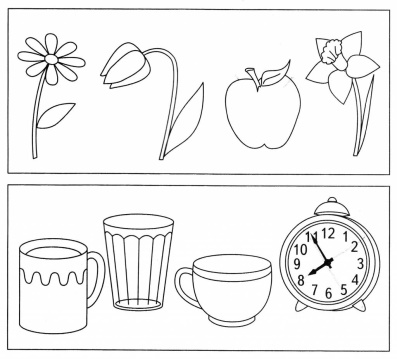 4. Составь предложение по картинке. (Устно)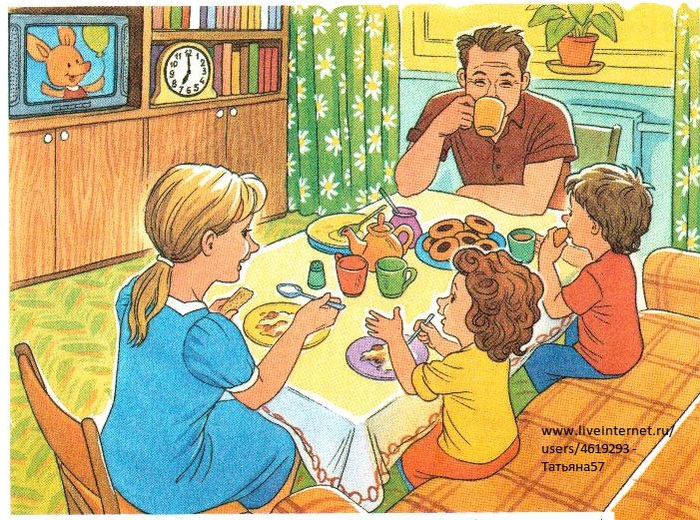 Контрольная работа по обучению грамоте 1 класс                                                       ЧтениеАдаптированная основная общеобразовательная программа для обучающихся с легкой  умственной отсталостью (интеллектуальными нарушениями)Ф.И. обучающейся______________________________________________1. Уровень развития слухового внимания, фонематического слуха:Соотнеси звуки окружающего мира с речевыми звуками: у-у-у- воет волк,  ш-ш-ш- шипит гусь, р-р-р-рычит собака, ж-ж-ж – жужжит пчела (ребенок выбирает ту картинку, какой звук произносит учитель)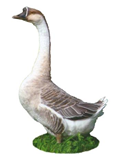 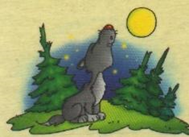 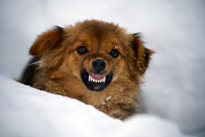 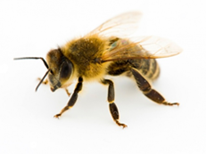 2.Знание букв алфавита: в ряду букв подчеркни те буквы, которые хорошо знакомы тебе:                                  А, Д, Р,Ж,Ч,Э,Я, У,М,О.3. Знание сказок: из каких сказок  герои, которых  ты видишь на картинках; обведи героев сказки «Репка».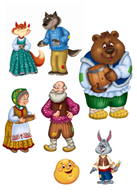 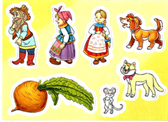 Контрольная работа по предмету Речевая практика 1 класс Адаптированная основная общеобразовательная программа для обучающихся с легкой  умственной отсталостью (интеллектуальными нарушениями)Ф.И. обучающейся______________________________________________1. Послушай внимательно и повтори четко: Ша-ша-ша – мама моет малыша; Жа-жа-жа – есть иголки у ежа.2.Выбери (подчеркни) из двух близких по содержанию картинок ту, которая соответствует услышанному предложению: Шура подметает пол.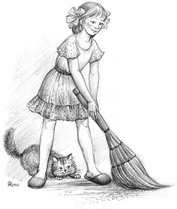 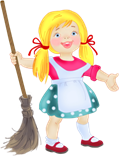 3. Речевой  этикет, использование  выразительных и невербальных средства общения при встрече и расставании:-К вам пришли гости. Как нужно правильно их встречать? Как правильно провожать гостей?4. Составь рассказ по теме «Утро школьника». В этом тебе помогут картинки. Что было сначала, какое действие выполнял мальчик потом,  и чем заканчивается утро школьника.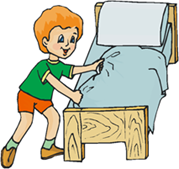 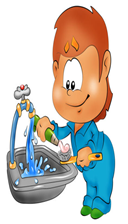 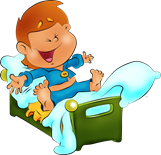 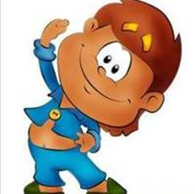 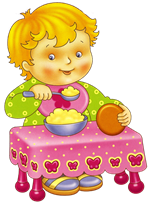 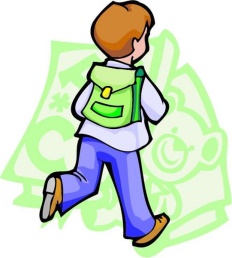 Контрольная работа по предмету  Мир природы и человека1 класс Адаптированная основная общеобразовательная программа для обучающихся с легкой  умственной отсталостью (интеллектуальными нарушениями)Ф.И. обучающейся______________________________________________1. Сформированность представлений о временах года и сезонных изменениях в природе:- Раскрась то время года, которое идет сейчас. 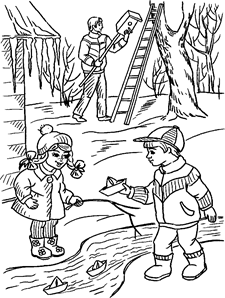 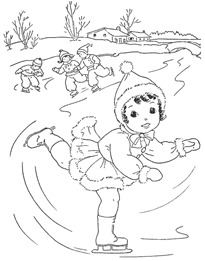 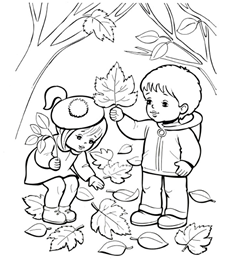 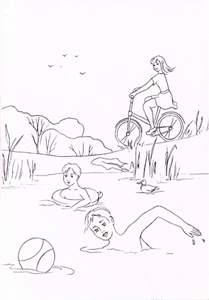 2.Сформированность представлений о животном и растительном мире - Сгруппируй предметы по признаку «Кто, где живет?», «Что, где растет?» для этого проведи линии от предметов вверху к картинкам под ними.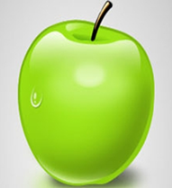 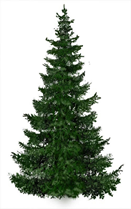 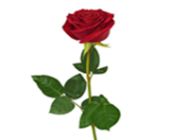 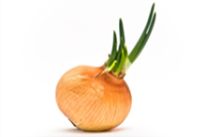 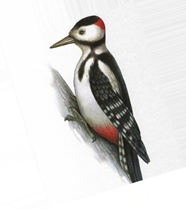 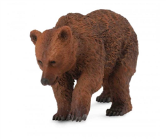 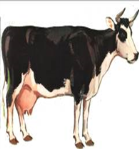 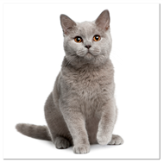 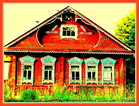 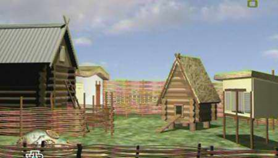 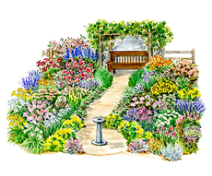 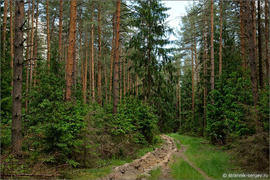 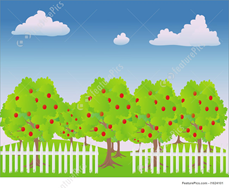 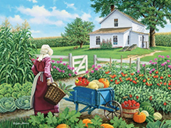 3.Сформированность экологических представлений:Выбери ту картинку, на которой показано бережное отношение к природе, подчеркни её.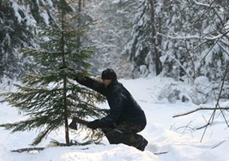 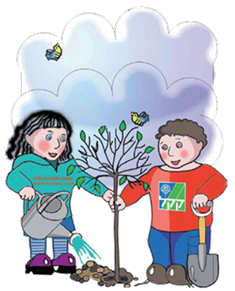 4.Сформированность установок на безопасное поведение в окружающем мире- Посмотри внимательно на картинки и отметь (подчеркни) только те, на которых взрослые и дети соблюдают правила безопасного поведения.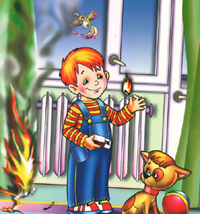 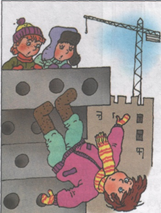 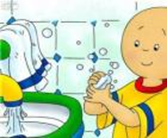 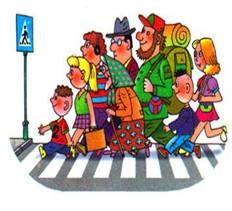 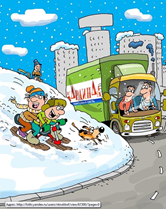 Контрольная работа по предмету Изобразительное искусство1 класс Адаптированная основная общеобразовательная программа для обучающихся с легкой  умственной отсталостью (интеллектуальными нарушениями)Ф.И. обучающейся______________________________________________1.Сформированность умений ориентировки в пространстве и умение соблюдать пропорции при рисовании:- В середине листа нарисуй дом, слева от дома нарисуй цветок.2. Знание материалов, инструментов и приспособлений, необходимых для изобразительной деятельности - Посмотри внимательно на картинки, обведи в круг только те, которые необходимы на занятиях по рисованию.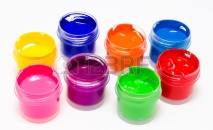 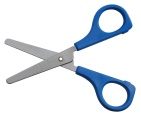 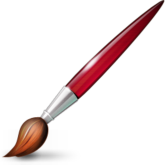 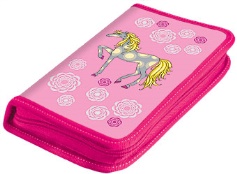 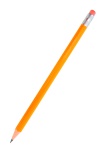 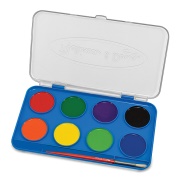 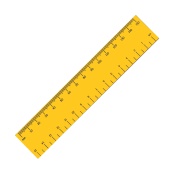 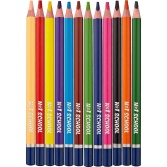 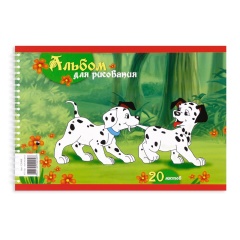 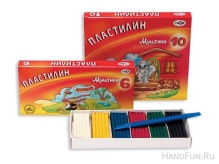 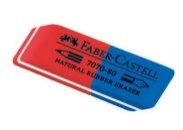 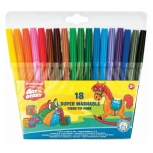 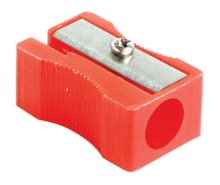 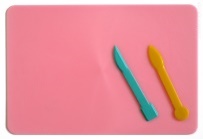 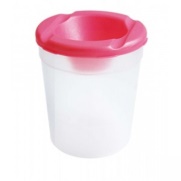 3.Знание основных цветов и формы предметов, умение работать с шаблоном:- Обведи по шаблонам круг, квадрат, треугольник, овал. Закрась круг – желтым, квадрат – синим, треугольник – красным, овал – зеленым.Контрольная работа по предмету Ручной труд1 класс Адаптированная основная общеобразовательная программа для обучающихся с легкой  умственной отсталостью (интеллектуальными нарушениями)Ф.И. обучающейся______________________________________________1.Знание материалов и инструментов, необходимых на уроках ручного труда:- Посмотри внимательно на картинки, обведи в круг только те, которые необходимы на занятиях ручным трудом.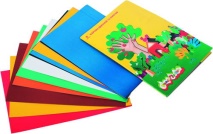 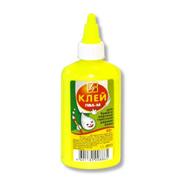 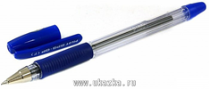 2.Сформированность умений работать с пластилином: скатывать из пластилина шарики, раскатывать столбики.3.Сформированность умений работать с ножницами (умение стричь по прямым линиям)4.Сформированность умений работать с бумагой и клеем (умение сгибать бумагу, умение брать необходимое количество клея, использование ребенком приспособлений для работы с клеем).№ПредметПредметные результатыБаллыУровень1Русский языкЗнание геометрических фигур2Русский языкЗнание основных цветов3Русский языкЗрительно – моторные координации, пространственная ориентировка4Русский языкУмение классифицировать, анализировать1ЧтениеСоотнесение звуков окружающего мира с речевыми звуками2ЧтениеЗнание сказок3ЧтениеЗнание букв алфавита4ЧтениеСформированность грамматического строя речи (составление  предложения по картинке на тему)1Речевая практикаСформированность слухового внимания и фонематического слуха2Речевая практикаУмение понимать совершаемые действия, соотносить их с картинками3Речевая практикаСформированность речевого этикета и умений использовать выразительные и невербальные средства общения4Речевая практикаСоставление рассказа по теме речевой ситуации с опорой на картинки (последовательность событий)1МатематикаСформированность пространственных представлений2МатематикаЗнание нумерации3МатематикаЗнание геометрических фигур4МатематикаЗнание основных цветов и величины1Мир природы и человекаСформированность представлений о временах года и сезонных изменениях в природе2Мир природы и человекаСформированность представлений о животном и растительном мире3Мир природы и человекаСформированность экологических представлений4Мир природы и человекаСформированность установок на безопасное поведение в окружающем мире1Изобразительное искусствоУмений ориентировки в пространстве 2Изобразительное искусствоУмение соблюдать пропорции при рисовании3Изобразительное искусствоЗнание материалов, инструментов и приспособлений, необходимых для изобразительной деятельности4Изобразительное искусствоЗнание основных цветов и формы предметов, умение работать с шаблоном1Ручной трудЗнание материалов и инструментов, необходимых на уроках ручного труда2Ручной трудУмение работать с пластилином3Ручной трудУмение работать с ножницами4Ручной трудУмение работать с бумагой и клеем№ПредметФ.И.обучающегосяРусский языкРусский языкРусский языкЧтение Чтение Чтение Речевая практикаРечевая практикаРечевая практикаМатематика Математика Математика Мир природы и человекаМир природы и человекаМир природы и человекаИзобразительное искусствоИзобразительное искусствоИзобразительное искусствоРучной трудРучной трудРучной труд№ПредметФ.И.обучающегосяН.гС.гК.гН.гС.гК.гН.гС.гК.гН.гС.гК.гН.гС.гК.гН.гС.гК.гН.гС.гК.гСредний  по классу